Publicado en  el 04/10/2016 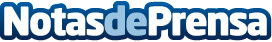 WhatsApp adopta stickers, dibujos en fotos y vídeos como en Snapchat La aplicación de mensajería instantánea más famosa del momento adapta los elementos más característicos de Snapchat de la misma manera que lo hicieron Twitter, Facebook e Instagram.Datos de contacto:Nota de prensa publicada en: https://www.notasdeprensa.es/whatsapp-adopta-stickers-dibujos-en-fotos-y_1 Categorias: Comunicación E-Commerce http://www.notasdeprensa.es